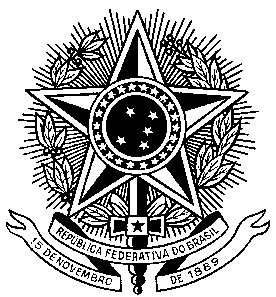 MINISTÉRIO DA EDUCAÇÃOUNIVERSIDADE FEDERAL DE PELOTASCONSELHO COORDENADOR DO ENSINO DA PESQUISA E DA EXTENSÃO-COCEPECONVOCAÇÃOCONVOCO Vossa Senhoria para reunião ordinária do Conselho Coordenador do Ensino da Pesquisa e da Extensão – COCEPE, a ser realizada no dia 8 de julho de 2021, quinta-feira, com início às 10h, via webconferência, com a seguinteORDEM DO DIA:01. Processo nº 23110.023989/2020-30 – Minuta de atualização da Resolução nº 04/2020/COCEPE, que regulamenta o encargo docente no contexto da pandemia COVID-19 na Universidade Federal de Pelotas - (Relatório da Comissão Especial ref. às das Sugestões das Unidades Acadêmicas)  02. Processo nº 23110.024170/2020-90 - Calendário Acadêmico da Faculdade de Direito para o ano letivo de 2021 - data de retorno para a segunda retomada03. Processo nº 23110.017351/2021-41 -  Anexo III da Resolução 33/2019 – Parecer dos Relatores referente à Planilha de Títulos  04. Propostas de Atividades Práticas – Parecer da Comissão Especial do COCEPE06. Professor Substituto – Recurso Edital 008/202106. COMISSÃO DE GRADUAÇÃO - CG07. COMISSÃO DE PESQUISA E PÓS-GRADUAÇÃO - CPPG08. COMISSÃO DE EXTENSÃO - CE09. PROJETOS UNIFICADOS - COBALTO10. COMISSÃO PERMANENTE DE PESSOAL DOCENTE - CPPD11. PROCESSOS APROVADOS AD REFERENDUM Secretaria dos Conselhos Superiores, aos seis dias do mês de julho do ano de dois mil e vinte e umProf.ª Dr.ª Ursula Silva da RosaPresidenta do COCEPEOrdemPROCESSONÚMEROORIGEMUNID.ASSUNTOPARECER4.0123110.019458/2021-23ICHProposição de atividades PráticasPLENO4.0223110.007080/2021-15FOProposição de atividades PráticasPLENO4.0223110.017374/2021-55FAMEDProposição de atividades PráticasFAVORÁVEL4.0323110.019175/2021-81FVProposição de atividades PráticasFAVORÁVELOrdemPROCESSONÚMEROORIGEMUNID.ASSUNTOPARECER6.0123110.020103/2021-87ExternoFEnRecurso ref. ao Edital 008/2021 – candidata Lilian Cruz Souto de Oliveira Sperb
Processo nº 23110.007529/2021-45 área: Enfermagem em saúde coletivaPARECER RELATOROrdemPROCESSONÚMEROORIGEMUNID.ASSUNTOPARECER6.0123110.014446/2020-21ExternoPedido de Revalidação de Graduação de LUIS EDUARDO ABELLO ARIZA​, da Área de Odontologia, registrado na Plataforma Carolina Bori com o nº 00634.1.13297/07-2019 – Homologação FinalPLENO6.0223110.017085/2021-56AcadêmicaRecurso de Marinaldo Beqma Assuncao Monteiro contra perda de vaga SISU 2021/1 - Curso Ciências Biológicas PLENO6.0323110.019200/2021-27AcadêmicaRecurso de Pâmela Soares Gomes contra perda de vaga SISU 2021/1 - Curso de Engenharia Civil PLENO6.0423110.018122/2021-43AcadêmicaRecurso de Ronai Julio Pinheiro Pacheco contra perda de vaga SISU 2021/1 – Curso de História - Licenciatura/NOTURNOPLENO6.0523110.018384/2021-16AcadêmicaRecurso de Caroline Niches Machado contra perda de vaga SISU 2021/1 – Curso de Fisioterapia - Bacharelado/INTEGRALPLENO6.0623110.018483/2021-90AcadêmicaRecurso de Heitor De Lima Pereira contra perda de vaga SISU 2021/1 – Curso de Educação Física – BachareladoPLENO6.0723110.018839/2021-95AcadêmicaRecurso de Filipe Pereira contra perda de vaga SISU 2021/1 – Curso de Agronomia - Bacharelado/IntegralPLENO6.0823110.018838/2021-41AcadêmicaRecurso de Maria Antonieta Mastroiano Gonçalves, curso Letras - Redação e Revisão de Textos, modalidade AC, processo seletivo SISU 2021/1 - Lista de espera - 2ª Convocação.PLENO6.0923110.019591/2021-80AcadêmicaFAEMSolicitação de matrícula em disciplinas – Marina Rodrigues – Curso de AgronomiaDESFAVORÁVEL6.1023110.019834/2021-80AcadêmicaFDRecurso contra indeferimento do pedido de troca de turno no Curso de Direito – Acadêmico Carlos Henrique Rodrigues RoqueDESFAVORÁVEL6.1123110.018079/2021-16ExternaRecurso referente ao Edital CRA 08/2021 - Luiza Righi Cenci DESFAVORÁVEL6.1223110.018452/2021-39AcadêmicaIFISPRecurso - aluna Karima Majdoub para a realização de Estágio Não-obrigatório presencialDESFAVORÁVEL6.1323110.019175/2021-81Curso de Medicina VeterináriaFVProposta para retorno de aulas presenciais da disciplina de CLÍNICA MÉDICA DE GRANDES ANIMAIS II - Colegiado do Curso de Medicina VeterináriaFAVORÁVEL6.1423110.019262/2021-39AcadêmicaRecurso de Jessica Cristine Borges Gomes contra perda de vaga SISU 2021/1 – Curso de Filosofia - Bacharelado/NoturnoFAVORÁVEL6.1523110.015851/2021-48AcadêmicaFAMETPedido de oferta de disciplina de Física Básica Experimental II (11090038) em regime concentrado - aluno Leonardo José Gonçalves Aguiar - Curso de MeteorologiaFAVORÁVEL6.1623110.020073/2021-17Curso de Arquitetura e UrbanismoFAURBPedido de oferta concentrada da disciplina Estruturas Metálicas (cód. 14620020) no semestre letivo de 2021/01FAVORÁVEL6.1723110.019198/2021-96Curso de Matemática (Noturno)IFMPedido de oferta da componente curricular em regime concentrado Trabalho de Campo II – 11260009FAVORÁVELc/observação6.1823110.017708/2021-91AcadêmicaIFMPedido de oferta da componente curricular em regime concentrado Trabalho de Campo II – 11260009 – Acadêmico Frederico da Rosa Blank - Curso de Lic. Matemática (Diurno)FAVORÁVEL6.1923110.019501/2021-51AcadêmicaICHPedido de Trancamento Geral de matrícula - aluna Sandra Cristina Da Silva - Curso de Conservação e Restauração de Bens Culturais MóveisFAVORÁVEL6.2023110.014927/2020-37AcadêmicaPedido de reopção compulsória - aluna Vanessa Caetano de Souza - do curso de Filosofia Licenciatura para o curso de PedagogiaFAVORÁVEL6.2123110.020466/2021-12Curso Med. VeterináriaFVRegimento do Colegiado do Curso de Medicina VeterináriaFAVORÁVEL        c/ sugestões6.2223110.028099/2020-14Curso de LetrasCLCProjeto Pedagógico do Curso de Letras (documentos referentes à realização de disciplinas práticas de forma remota)FAVORÁVEL6.2323110.013914/2021-21Curso de MedicinaFAMEDProjeto Pedagógico do Curso de Medicina (documentos referentes à realização de disciplinas práticas de forma remota)FAVORÁVEL6.2423110.018105/2021-14Curso de Lic. Matemática  IFMProjeto Pedagógico do Curso de Licenciatura e Matemática (documentos referentes à realização de disciplinas práticas de forma remota)FAVORÁVEL6.2523110.018361/2021-01CENGRelatório de Projeto de Ensino: A escrita técnico-científica aplicada as ciências exatas e da terraFAVORÁVEL6.2623110.009367/2021-80FAERelatório de Projeto de Ensino: Sole oriente - orientação para o aprimoramento de produção acadêmicoFAVORÁVEL6.2723110.006485/2020-55FVRelatório de Projeto de Ensino: "Modelo Anatômico De Cão E Gato Para Utilização Como Método Alternativo De Ensino Na Medicina Veterinária’’FAVORÁVEL6.2823110.033516/2020-41FVRelatório de Projeto de Ensino: Valorização da Medicina VeterináriaFAVORÁVEL6.2923110.010923/2021-61IFISPRelatório de Projeto de Ensino: GEPE- GRUPO DE ESTUDOS EM ÉTICA, POLÍTICA E ECONOMIAFAVORÁVEL6.3023110.019075/2021-55PRERelatório de Projeto de Ensino: Programa de Monitoria da UFPELFAVORÁVELOrdemPROCESSONÚMEROORIGEMUNID.ASSUNTOPARECER7.0123110.019351/2021-85ExternaRecurso contra o indeferimento da inscrição no Processo Seletivo do PPGEF - Martina Gonçalves Burch CostaDESFAVORÁVEL7.0223110.017535/2021-19PPGAVICAProposta de prestação de serviços acadêmicos voluntários da Prof.ª Roseli Aparecida da Silva Nery (FURG) no Programa de Pós-Graduação Mestrado em Artes VisuaisFAVORÁVEL7.0323110.017530/2021-88PPGAVICAProposta de prestação de serviços acadêmicos voluntários do Prof. João Carlos Machado (UFRGS) no Programa de Pós-Graduação Mestrado em Artes VisuaisFAVORÁVEL7.0423110.013860/2021-02PPGCambCENGProposta de prestação de serviço acadêmico voluntário de Francisco Manzano-Agugliaro no Programa de Pós-Graduação em Ciências AmbientaisFAVORÁVEL7.0523110.029285/2020-71HEProposta de prestação de serviços acadêmicos voluntários da Cirurgiã-Dentista Cleusa Marfiza Guimarães Jaccottet junto ao Atenção Oncológica da UFPEL/HEFAVORÁVEL7.0623110.004685/2021-54ICHProposta de prestação de serviço acadêmico voluntário de Bruno Nogueira Lanzer (ALRS), junto ao Programa de Pós-Graduação em Organizações e MercadoFAVORÁVEL7.0723110.011455/2021-41Esp GPDRCCSOPedido de prorrogação do prazo de 2 anos para conclusão do curso de Especialização em Gestão Pública e Desenvolvimento RegionalFAVORÁVEL7.0823110.017531/2021-22PROGRAUFAURBCriação de Disciplina: Ver e Fazer a Cidade Entre Temas Superados e EmergenteFAVORÁVEL7.0923110.015869/2021-40PPGEnfFECriação de Disciplina: Seminário em Enfermagem e Saúde XXVIII: Famílias em tempo de pandemia, emergências e desastres - FAVORÁVEL7.1023110.015857/2021-15PPGEnfFECriação de Disciplina: Seminário em Enfermagem e Saúde XXVII: Saúde Mental no contexto da pandemia de COVID-19 - FAVORÁVEL7.1123110.016984/2021-31PPGFilosofiaIFISPCriação de Disciplina: Seminario Avanzado III: Estado, Sociedad y noción de lo social: análisis teórico e instrumentos para datosFAVORÁVEL7.1223110.028171/2020-11PROGRAUFAURBCriação da disciplina Introdução ao Conforto Ambiental em Espaços Urbanos Abertos (em substituição à disciplina Simulação de Conforto Ambiental em Espaços Urbanos Abertos)FAVORÁVEL7.1323110.032512/2020-45FaERelatório Final do Projeto de Pesquisa: Epistemologias Descoloniais, Educação Transgressora e Práticas de Transformação - Linha 5 PPGEFAVORÁVEL7.1423110.019042/2021-13FaMedRelatório Final do Projeto de Pesquisa: Uso de inaladores dosimetrados em adultos com doença respiratória crônica: evolução temporal em residentes da zona urbana de Pelotas de 2012 a 2020FAVORÁVEL7.1523110.015386/2021-45FaERenovação do Projeto de Pesquisa: Conta-Me A Sua História: Currículos Heteronormativos E Experiências Androcêntricas Na EscolaFAVORÁVELOrdemPROCESSONÚMEROORIGEMUNID.ASSUNTOPARECER8.0123110.018355/2021-46ICHRelatório de Projeto de Extensão: Código 555 - Etnodesenvolvimento e direitos culturais em comunidades quilombolas e indígenas.FAVORÁVELOrdemPROCESSONÚMEROORIGEMUNID.ASSUNTOPARECERAções de Pesquisa (20)9.0115084A BNCC e o ensino de Ciências na Educação Infantil(Projeto: Filosofia, Literatura, Educação e Formação Humana)FAVORÁVEL9.0215082A importância da formação de professores para o atendimento de alunos com deficiência dentro do Transtorno de Espectro Autista (TEA)(Projeto: Filosofia, Literatura, Educação e Formação Humana)FAVORÁVEL9.0315089A importância da ludicidade no processo de alfabetização(Projeto: Filosofia, Literatura, Educação e Formação Humana)FAVORÁVEL9.0415088A importância do lúdico no processo de aprendizagem na educação infantil(Projeto: Filosofia, Literatura, Educação e Formação Humana)FAVORÁVEL9.0514883Análise de espumas poliméricas (Projeto: Desenvolvimento De Materiais Compósitos De Base Vegetal)FAVORÁVEL9.0615080Aprendizagem significativa pela compreensão de docentes e acadêmicos de licenciaturas  - (Projeto: Filosofia, Literatura, Educação e Formação Humana)FAVORÁVEL9.0714355Avaliação de riscos ocupacionais em ambiente de trabalho(Projeto: Conceitos da Industria 4.0 na prevenção de acidentes do trabalho)FAVORÁVEL9.0815046Coleta de dados (estudo de linha de base e acompanhamento)(Projeto: Predição de desfechos em saúde entre usuários de serviços de emergência de Pelotas-RS: análises de inteligência artificial)FAVORÁVEL9.0915085Desafios enfrentados pelos professores municipais de Hulha Negra durante a pandemia: métodos de ensino e aprendizagem(Projeto: Filosofia, Literatura, Educação e Formação Humana)FAVORÁVEL9.1015021Dinâmicas Territoriais Do Patrimônio Industrial Nas Zonas Rurais De Tradição Doceira: Casos Iberoamericanos  -  (Projeto: Modelos e instrumentos de dinâmicas territoriais aplicadas ao patrimônio industrial: o caso de Pelotas/RS)FAVORÁVEL9.1115087Evasão no ensino fundamental da Esc.Municipal Monteiro Lobato do município de Hulha Negra(Projeto: Filosofia, Literatura, Educação e Formação Humana)FAVORÁVEL9.1215008Fonografia, fluxos e trânsitos musicais na primeira metade do Século XX(Projeto: Registros Fonográficos da Discoteca L. C. Vinholes do Centro de Artes da UFPel: catalogação, organização, usos e nexos socioculturais)FAVORÁVEL9.1314706Leituras literárias: interdisciplinaridade, intertextualidade, intermidialidade(Projeto: Capacitação de tutores do Curso de Letras Espanhol EAD: aprofundando saberes)FAVORÁVEL9.1414115O Conhecimento Dos Profissionais E Acadêmicos De Saúde Sobre Transgênero(Projeto: Aprendizado Remoto na Área de Ginecologia e Obstetrícia em Época de Pandemia)FAVORÁVEL9.1515086O ensino e a aprendizagem, na pandemia, através das mídias digitais, na educação de jovens e adultos no munícipio da Hulha Negra/RS(Projeto: Filosofia, Literatura, Educação e Formação Humana)FAVORÁVEL9.1613985Organização do atendimento a pacientes obstétricas(Projeto: Internato Extracurricular em Obstetrícia na Maternidade do Hospital Escola UFPEL)FAVORÁVEL9.1715083O valor da afetividade no processo de ensino aprendizagem(Projeto: Filosofia, Literatura, Educação e Formação Humana)FAVORÁVEL9.1814005Transcrição De Entrevistas(Projeto: Necropolítica e População Negra: problematizações sobre racismo e antirracismo e seus desdobramentos em tempos de pandemia e pós-pandemia da Covid-19)FAVORÁVEL9.1915081Transtorno do espectro autista: desafios pedagógicos nas séries iniciais(Projeto: Filosofia, Literatura, Educação e Formação Humana)FAVORÁVEL9.2015079Um estudo sobre o lúdico e a tecnologia nas turmas do Pré II da Escola José de Abreu em Bagé/RS  -  (Projeto: Filosofia, Literatura, Educação e Formação Humana)FAVORÁVELProjetos de Pesquisa (33)9.214545Análise dos Aspectos Quali-Quantitativo das Águas Pluviais na Cidade de Pelotas – RSFAVORÁVEL9.224484Análise epidemiológica de sistemas de informação e vigilância em saúde no BrasilFAVORÁVEL9.234560Antropofagias no Corpo e nas Artes da CenaFAVORÁVEL9.244434Aprendizado de máquina e inteligência artificial no controle de qualidade de sementesFAVORÁVEL9.254506As condições de saúde bucal das mães durante a gravidez podem afetar negativamente os resultados da gravidez e a saúde bucal dos filhos? Um estudo em uma coorte de base populacional no Sul do BrasilFAVORÁVEL9.264532Associação entre posição socioeconômica ao nascer e escore genético de alturaFAVORÁVEL9.274471Avaliação das atividades antitumoral e antioxidante de produtos naturais em modelo pré-clínico de glioblastoma multiformeFAVORÁVEL9.284586Bioprospecção de compostos naturais com atividade antibacteriana e/ou antibiofilmeFAVORÁVEL9.294427Caracterização de atividades imunomoduladoras e antivirais de biocompostosFAVORÁVEL9.303712Doenças do sistema nervoso central de cães e gatosFAVORÁVEL9.314388Educação Ambiental E Resíduos Sólidos No Projeto Municipal Adote Uma Escola: Analise Das Escolas De Pelotas-RS.FAVORÁVEL9.324578Efeitos do exercício físico e de atividades recreativas nos sintomas depressivos de adolescentes escolaresFAVORÁVEL9.334562Ensaio Clínico duplo cego randomizado com controles ativos para avaliação de segurança, imunogenicidade e consistência de resposta imune por lotes da vacina influenza tetravalente (inativada e fragmentada) do Instituto ButantanFAVORÁVEL9.344561Ensaio Clínico Fase III Duplo-Cego, Randomizado, Controlado com Placebo para Avaliação de Eficácia e Segurança em Profissionais da Saúde da Vacina Adsorvida Covid-19 (Inativada) Produzida pela SinovacFAVORÁVEL9.353507Espumas poliméricas utilizando materias-primas sustentáveisFAVORÁVEL9.364419Estudo da percepção de tutores de cães sobre o diagnóstico e o tratamento da obesidade caninaFAVORÁVEL9.374533Fatores associados a condições de saneamento na zona rural de Pelotas/RSFAVORÁVEL9.384511Fenomenologia Crítica: construindo investigações situadas e corporificadasFAVORÁVEL9.394580Formação De Professores Em Educação Alimentar E Nutricional Com Vistas À Promoção Da Alimentação SaudávelFAVORÁVEL9.404555Impactos das Mudanças Climáticas sobre a Agricultura no Estado do Rio Grande do SulFAVORÁVEL9.414423Impactos Do Déficit Hídrico E Da Hipóxia Em Parâmetros Fisiológicos, Bioquímicos E Moleculares De Diferentes Combinações Porta-Enxerto/Copa De PessegueiroFAVORÁVEL9.424489Implantação da rede de serviços para acesso a testes de biologia molecular para detecção de Papiloma Vírus em mulheres vivendo com o HIV no âmbito do SUSFAVORÁVEL9.432580Inventário de Impressões: a reprodução de imagens na contemporaneidadeFAVORÁVEL9.444523Meio Ambiente E Arqueologia Na Margem Esquerda Do Canal São Gonçalo, Pelotas-RSFAVORÁVEL9.454353Monitoramento de indicadores de saúde em adultos e idosos após infecção pela COVID-19 residentes em Rio Grande/RSFAVORÁVEL9.464023NESS: Uma ferramenta para busca alignment-free por similaridade de sequências usando word embeddingsFAVORÁVEL9.474565Patotipos de Escherichia coli em animais silvestres em reabilitação e Sus scrofa de vida livre no Sul do Rio Grande do SulFAVORÁVEL9.484291Preservação e Investigação do Patrimônio Moderno e ContemporâneoFAVORÁVEL9.494415Processamento da leitura em línguas minoritárias e adicionaisFAVORÁVEL9.504577Produção e Políticas Culturais: Formulação e Acompanhamento do Plano de Cultura de PelotasFAVORÁVEL9.514429Qual o impacto da violência familiar na saúde bucal de mulheres e crianças da coorte de nascimentos de Pelotas de 2015?FAVORÁVEL9.524508Saúde mental de discentes, docentes e técnicos-administrativos da Universidade Federal de Pelotas na pandemia de COVID-19FAVORÁVEL9.534574Sport Education Model: um estudo de intervenção com alunos do ensino médioFAVORÁVELOrdemPROCESSONÚMEROORIGEMUNID.ASSUNTOPARECER10.0123110.017895/2021-11FVIndicação de Banca Específica para Avaliação à Promoção Funcional por mérito à Classe E, Nível 1, Titular, do docente - Gilberto DAvila Vargas PLENO10.0223110.010325/2021-91FVIndicação de Banca Específica para Avaliação à Promoção Funcional por mérito à Classe E, Nível 1, Titular, do docente - Silvia de Oliveira Hübner PLENO10.0323110.018147/2021-47IBIndicação de Banca Específica para Avaliação à Promoção Funcional por mérito à Classe E, Nível 1, Titular, do docente César Jaeger DrehmerPLENOOrdemPROCESSONÚMEROORIGEMUNID.ASSUNTOPARECER11.0123110.003716/2021-50Acordo de Cooperação Técnica entre a UFPel e o Município de PelotasFAVORÁVEL11.0223110.016308/2021-68FAEMIndicação de Banca Específica para Avaliação à Promoção Funcional por mérito à Classe E, Nível 1, Titular, do docente Dirceu AgostinettoFAVORÁVEL11.0323110.019334/2021-48CLCPedido de oferta em regime concentrado das disciplinas Pesquisa em Letras II (20000338) e Conceitos e Contextos da Interpretação Comunitária (disciplina nova/optativa), do Curso de Bacharelado em Letras - Tradução Espanhol / PortuguêsFAVORÁVELCOBALTOProjetos de Extensão (07)11.043788A profissão do Engenheiro de PetróleoFAVORÁVEL11.0543363º Congresso Internacional de Cidadania, Espaço Público e TerritórioFAVORÁVEL11.064379Drive Thru do BemFAVORÁVEL11.074323A UFPel e a Agenda dos Objetivos do Desenvolvimento Sustentável (ODS) - Semeando um mundo melhorFAVORÁVEL11.083955Leituras do PresenteFAVORÁVEL11.094305Processos Geradores de Inovação, Desenvolvimento e Transferência de TecnologiaFAVORÁVEL11.103930Turismo, Lazer e Museus: diálogos possíveisFAVORÁVELAções de Extensão (14)11.1111654Live - Setembro amarelo e cuidados com a saúde mental durante a pandemia.(Projeto: Barraca da Saúde: cuidado interdisciplinar com as comunidades da zona sul)FAVORÁVEL11.1214952Inseminação artificial em éguas(Projeto: REPROPEL)FAVORÁVEL11.13148071ªChimarão Científico (Projeto: Coletivo Hildete Bahia: Diversidade e Saúde)FAVORÁVEL11.1411588Vamos conversar sobre Reiki?(Projeto: Barraca da Saúde: cuidado interdisciplinar com as comunidades da zona sul)FAVORÁVEL11.1515100Fisiologia reprodutiva em éguas(Projeto: REPROPEL)11.1614849ProEDAI - Uma Abordagem das Políticas de Cotas Raciais no Centro de Engenharias e a Aproximações desta Discussão com a Sociedade(Projeto: Grupo de Estudo do CENG: Projeto Exatas Diversidades Afroindígena)FAVORÁVEL11.1714724Capacitação em Biossegurança e Covid-19 (Projeto: Liga Acadêmica de Infectologia 2020/2022FAVORÁVEL11.1814752"Vamos aprender juntos!!": ações de educação em saúde para a transição saudável para a adolescência em meio a pandemia do novo coronavírus(Projeto: Coletivo Hildete Bahia: Diversidade e Saúde)FAVORÁVEL11.1912140Simpósio Hildete Bahia: negritude em pauta(Projeto: Coletivo Hildete Bahia: Diversidade e Saúde)FAVORÁVEL11.2011662Setembro amarelo: o que é e como buscar ajuda(Projeto: Barraca da Saúde: cuidado interdisciplinar com as comunidades da zona sul)FAVORÁVEL11.2115108Reuniões remotas para organização das logísticas dos materiais das atividades do ano de 2021(Projeto: Barraca da Saúde: cuidado interdisciplinar com as comunidades da zona sul (Versão Turbo))FAVORÁVEL11.2214934VeriFato: educação midiática e combate à desinformação no Ensino Médio(Projeto: VeriFato: educação midiática e combate à desinformação na Educação Básica)FAVORÁVEL11.2315097O pensamento dos Racionais MC´S: Radiografias epistêmicas - Conversa com Janaina Machado (Projeto: Para sair da grande noite: uma abordagem transversal das relações entre experimentalismo, tecnologias e geopolítica no campo da arte)FAVORÁVEL11.2415024Particularidades na reprodução de pequenos ruminantes(Projeto: REPROPEL)FAVORÁVEL